Datum:	Mitschrift von:	Entrepreneurial SpiritIch kann meinen Kolleg:innen erklären, was Entrepreneurship Education ist. ja  nein 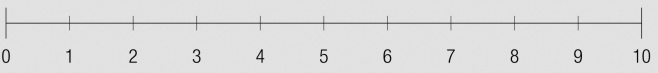 Wie mutig bist du, in deiner Schule etwas Neues zu initiieren?Wie offen sind deine Kolleg:innen für Neues und wie sehr beteiligen sie sich? Wir verwenden die Excel-Checkliste:	JA 	  NEINNotizen zu A1 Entrepreneurship Day Notizen zu A2 UnternehmenserkundungNotizen zu A4/A11 extracurriculare ArbeitsgemeinschaftenNotizen zu A5 Tag der offenen TürIdeen aus dem miroMITARBEITEN	NUR ANSEHENNotizen zu A7 SDGs und A8 ChallengesNotizen zu Advanced-Kritieren Schüler:innenNotizen zu Lehrer:innen-KriterienNotizen zu organisatorischen KriterienMein EE-Maßnahmenplan… fächerübergreifender Charakter… Engagement, Eigeninitiative der Kolleg:innen… aktivierende Umsetzung… grafischer BezugUnternehmerInnen aus meinem Bekanntenkreis, die Wissen aus meinen Fächern beruflich brauchen:Geschäftsideen, für die mein Fachwissen nötig ist:Ideen… fächerübergreifend… DokumentationIDTitelMaßnahmenWer/mit wemTermin/echeck/s1234